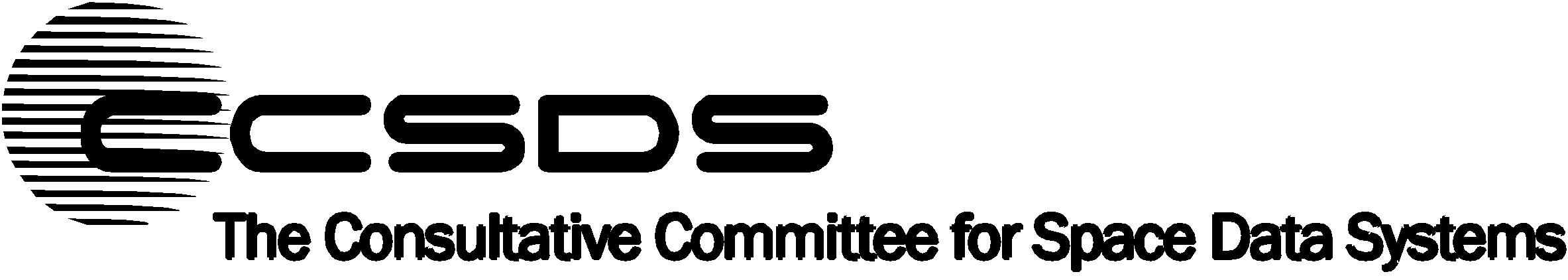 Draft Recommendation for
Space Data System StandardsPROPOSED DRAFT RECOMMENDED STANDARDCCSDS 734.2-P-1.0PROPOSED PINK BOOKSeptember 2022DEDICATIONThis book is dedicated to Adrian Hooke, whose end-to-end sensibilities and tireless advocacy for standardization of space data systems directly contributed to the formation of the Consultative Committee for Space Data Systems in 1982.  His unique combination of technical skill, management abilities, and vision served CCSDS well for over 30 years.  During that time CCSDS solidified the standardization of Physical and Data Link Layer protocols, and developed standards and technologies that had important and wide-ranging impacts in both the space and terrestrial communications industries. In the late 1990s, Adrian envisioned a new era for space communications leveraging a confluence of terrestrial internetworking and space-based data transport technologies.  This led to the development of a concept that has come to be known as the Solar System Internetwork (SSI), of which the Bundle Protocol described here is a part.Adrian will be missed, by CCSDS for the scope of his technical contributions and his leadership, and by his colleagues and friends for the greatness of his spirit and his wit. But his legacy to the space community remains. CCSDS will continue to provide useful and innovative solutions to space communication challenges so that Adrian’s vision of an interoperable, standards-based communication system that reduces mission development time, cost, and risk will eventually be realized.AUTHORITY(WHEN THIS RECOMMENDED STANDARD IS FINALIZED, IT WILL CONTAIN THE FOLLOWING STATEMENT OF AUTHORITY:)This document has been approved for publication by the Management Council of the Consultative Committee for Space Data Systems (CCSDS) and represents the consensus technical agreement of the participating CCSDS Member Agencies.  The procedure for review and authorization of CCSDS documents is detailed in Organization and Processes for the Consultative Committee for Space Data Systems (CCSDS A02.1-Y-4), and the record of Agency participation in the authorization of this document can be obtained from the CCSDS Secretariat at the email address below.This document is published and maintained by:CCSDS SecretariatNational Aeronautics and Space AdministrationWashington, DC, USAEmail: secretariat@mailman.ccsds.orgSTATEMENT OF INTENT(WHEN THIS RECOMMENDED STANDARD IS FINALIZED, IT WILL CONTAIN THE FOLLOWING STATEMENT OF INTENT:)The Consultative Committee for Space Data Systems (CCSDS) is an organization officially established by the management of its members. The Committee meets periodically to address data systems problems that are common to all participants, and to formulate sound technical solutions to these problems. Inasmuch as participation in the CCSDS is completely voluntary, the results of Committee actions are termed Recommended Standards and are not considered binding on any Agency.This Recommended Standard is issued by, and represents the consensus of, the CCSDS members.  Endorsement of this Recommendation is entirely voluntary. Endorsement, however, indicates the following understandings:o	Whenever a member establishes a CCSDS-related standard, this standard will be in accord with the relevant Recommended Standard. Establishing such a standard does not preclude other provisions which a member may develop.o	Whenever a member establishes a CCSDS-related standard, that member will provide other CCSDS members with the following information:	--	The standard itself.	--	The anticipated date of initial operational capability.	--	The anticipated duration of operational service.o	Specific service arrangements shall be made via memoranda of agreement. Neither this Recommended Standard nor any ensuing standard is a substitute for a memorandum of agreement.No later than five years from its date of issuance, this Recommended Standard will be reviewed by the CCSDS to determine whether it should: (1) remain in effect without change; (2) be changed to reflect the impact of new technologies, new requirements, or new directions; or (3) be retired or canceled.In those instances when a new version of a Recommended Standard is issued, existing CCSDS-related member standards and implementations are not negated or deemed to be non-CCSDS compatible.  It is the responsibility of each member to determine when such standards or implementations are to be modified.  Each member is, however, strongly encouraged to direct planning for its new standards and implementations towards the later version of the Recommended Standard.FOREWORDThrough the process of normal evolution, it is expected that expansion, deletion, or modification of this document may occur.  This Recommended Standard is therefore subject to CCSDS document management and change control procedures, which are defined in the Organization and Processes for the Consultative Committee for Space Data Systems (CCSDS A02.1-Y-4).  Current versions of CCSDS documents are maintained at the CCSDS Web site:http://www.ccsds.org/Questions relating to the contents or status of this document should be sent to the CCSDS Secretariat at the email address indicated on page i.At time of publication, the active Member and Observer Agencies of the CCSDS were:Member AgenciesAgenzia Spaziale Italiana (ASI)/Italy.Canadian Space Agency (CSA)/Canada.Centre National d’Etudes Spatiales (CNES)/France.China National Space Administration (CNSA)/People’s Republic of China.Deutsches Zentrum für Luft- und Raumfahrt (DLR)/Germany.European Space Agency (ESA)/Europe.Federal Space Agency (FSA)/Russian Federation.Instituto Nacional de Pesquisas Espaciais (INPE)/Brazil.Japan Aerospace Exploration Agency (JAXA)/Japan.National Aeronautics and Space Administration (NASA)/USA.UK Space Agency/United Kingdom.Observer AgenciesAustrian Space Agency (ASA)/Austria.Belgian Science Policy Office (BELSPO)/Belgium.Central Research Institute of Machine Building (TsNIIMash)/Russian Federation.China Satellite Launch and Tracking Control General, Beijing Institute of Tracking and Telecommunications Technology (CLTC/BITTT)/China.Chinese Academy of Sciences (CAS)/China.China Academy of Space Technology (CAST)/China.Commonwealth Scientific and Industrial Research Organization (CSIRO)/Australia.Danish National Space Center (DNSC)/Denmark.Departamento de Ciência e Tecnologia Aeroespacial (DCTA)/Brazil.Electronics and Telecommunications Research Institute (ETRI)/Korea.European Organization for the Exploitation of Meteorological Satellites (EUMETSAT)/Europe.European Telecommunications Satellite Organization (EUTELSAT)/Europe.Geo-Informatics and Space Technology Development Agency (GISTDA)/Thailand.Hellenic National Space Committee (HNSC)/Greece.Hellenic Space Agency (HSA)/Greece.Indian Space Research Organization (ISRO)/India.Institute of Space Research (IKI)/Russian Federation.Korea Aerospace Research Institute (KARI)/Korea.Ministry of Communications (MOC)/Israel.Mohammed Bin Rashid Space Centre (MBRSC)/United Arab Emirates.National Institute of Information and Communications Technology (NICT)/Japan.National Oceanic and Atmospheric Administration (NOAA)/USA.National Space Agency of the Republic of Kazakhstan (NSARK)/Kazakhstan.National Space Organization (NSPO)/Chinese Taipei.Naval Center for Space Technology (NCST)/USA.Netherlands Space Office (NSO)/The Netherlands.Research Institute for Particle & Nuclear Physics (KFKI)/Hungary.Scientific and Technological Research Council of Turkey (TUBITAK)/Turkey.South African National Space Agency (SANSA)/Republic of South Africa.Space and Upper Atmosphere Research Commission (SUPARCO)/Pakistan.Swedish Space Corporation (SSC)/Sweden.Swiss Space Office (SSO)/Switzerland.United States Geological Survey (USGS)/USA.PREFACEThis document is a draft CCSDS Recommended Standard.  Its ‘Pink Book’ status indicates that the CCSDS believes the document to be technically mature and has released it for formal review by appropriate technical organizations.  As such, its technical contents are not stable, and several iterations of it may occur in response to comments received during the review process.Implementers are cautioned not to fabricate any final equipment in accordance with this document’s technical content.Recipients of this draft are invited to submit, with their comments, notification of any relevant patent rights of which they are aware and to provide supporting documentation.DOCUMENT CONTROLNOTE	–	Changes from the original issue are too numerous to permit meaningful markup.CONTENTSSection	PageCONTENTS (continued)Figure	PageTableINTRODUCTIONPURPOSEThe purpose of this document is to establish a CCSDS Recommended Standard for Bundle Protocol (BP), based on the bundle protocol of RFC 9171 (reference [1]), which defines end-to-end protocol, bundle structure, and block types for the exchange of messages (bundles) that support Delay Tolerant Networking (DTN). This document includes abstract service descriptions for the application services provided by BP. This Recommended Standard is designed to be applicable to any space mission infrastructure that might benefit from delay and disruption tolerance. It is intended that this Recommended Standard become a uniform standard among all CCSDS Agencies.This Recommended Standard is intended to be applied to all systems that claim conformance to the CCSDS Bundle Protocol version 7.BP is agnostic to the choice of underlying transmission protocol in that BP can function over TC, TM, AOS, USLP, Proximity-1 Space Link Protocol, Encapsulation Packet Protocol, Space Packet, and various Internet and ground-based protocols.The CCSDS believes it is important to document the rationale underlying the recommendations chosen so that future evaluations of proposed changes or improvements will not lose sight of previous decisions. The concept and rationale for the use of bundle protocol in space links may be found in reference [F1].This recommended Standard is organized as follows:Section 2 contains an overview of the Bundle Protocol and the references from which it is derived.Section 3 contains the CCSDS modification to RFC 9171.Section 4 contains the service descriptions.Section 5 contains services BP requires of the system.Section 6 contains conformance requirements.Annex A contains the Implementation Conformance Statement for the protocol.Annex B contains the Convergence Layer Adapters (CLAs).Annex C contains BP managed information.Annex D contains Security, Space Assigned Numbers Authority (SANA), and Patent considerations.Annex E contains BP Element Specification.Annex F contains Informative References.Annex G contains abbreviations and acronyms used in this document.DEFINITIONSDEFINITIONS FROM OPEN SYSTEMS INTERCONNECTION (OSI) SERVICE DEFINITION CONVENTIONSThis Recommended Standard makes use of a number of terms defined in reference [2]. As used in this Recommended Standard, those terms are to be interpreted in a generic sense, that is, in the sense that those terms are generally applicable to any of a variety of technologies that provide for the exchange of information between real systems. Those terms are:Indication;Primitive;Request;Response.DEFINITIONS FROM OSI BASIC REFERENCE MODELThis Recommended Standard makes use of a number of terms defined in reference [3]. As used in this Recommended Standard, those terms are to be understood in a generic sense, that is, in the sense that those terms are generally applicable to any of a variety of technologies that provide for the exchange of information between real systems. Those terms are:Entity;Protocol Data Unit (PDU);DEFINITIONS FROM RFC 9171OverviewThis Recommended Standard makes use of a number of terms defined in reference [1]. Some of the definitions needed for section 2 of this document are reproduced here for convenience.A graphical representation of a bundle node is given in figure 11. A bundle node is any entity that can send and/or receive bundles.Each bundle node has three conceptual components described in more detail below: a ‘bundle protocol agent’, a set of zero or more ‘convergence layer adapters’, and an ‘application agent’. The major components are illustrated in figure 11 (‘CLx PDUs’ are the PDUs of the convergence-layer protocols used in individual networks).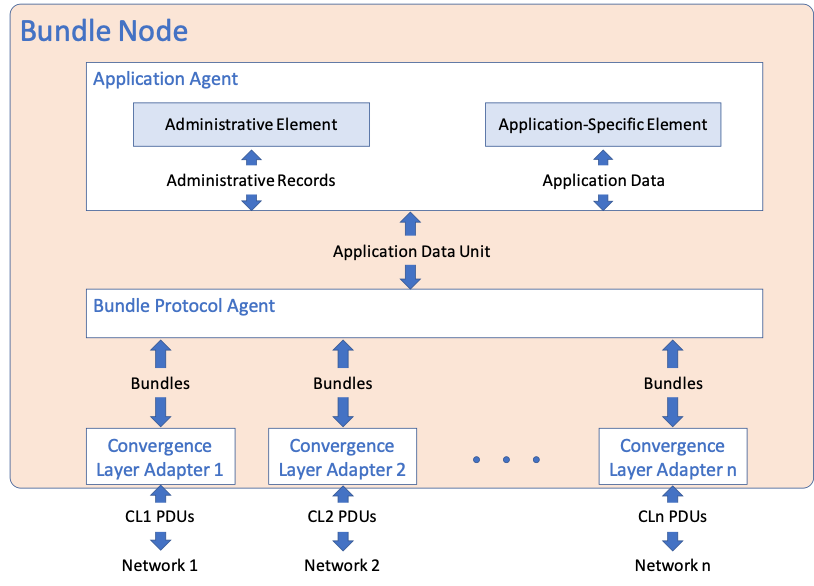 Figure 111-1	Graphical Representation of a Bundle Node":  Graphical Representation of a Bundle NodeIt should be noted that there is one application agent per conceptual bundle node. That pplication gent may provide communication services to multiple applications, and the node may register in multiple endpoints (may provide multiple endpoint identifiers to the bundle protocol agent, requesting delivery of bundles to any of those endpoints).RFC 9171 Termsbundle node, node: Any entity that can send and/or receive bundles. Each bundle node has three conceptual components: a ‘bundle protocol agent’, a set of zero or more ‘convergence layer adapters’, and an ‘application agent’.bundle protocol agent, BPA: application agent, AA: A node component that utilizes the BP services to effect communication for some user purpose. The application agent in turn has two elements, an administrative element and an application-specific element.administrative element: In the context of an application agent, the node component that constructs and requests transmission of administrative records (defined below), including status reports, and accepts delivery of and processes any administrative records that the node receives.REFERENCESThe following publications contain provisions which, through reference in this text, constitute provisions of this document. At the time of publication, the editions indicated were valid. All publications are subject to revision, and users of this document are encouraged to investigate the possibility of applying the most recent editions of the publications indicated below. The CCSDS Secretariat maintains a register of currently valid CCSDS publications.[1]	S. Burleigh, K. Fall, and E. Birrane. Bundle Protocol Version 7. RFC 9171. Reston, Virginia: ISOC, January 2022.[2]	Information Technology—Open Systems Interconnection—Basic Reference Model—Conventions for the Definition of OSI Services. International Standard, ISO/IEC 10731:1994. Geneva: ISO, 1994.[3]	Information Technology—Open Systems Interconnection—Basic Reference Model: The Basic Model. 2nd ed. International Standard, ISO/IEC 7498-1:1994. Geneva: ISO, 1994.[4]	B. Sipos, et al. Delay-Tolerant Networking TCP Convergence-Layer Protocol Version 4. RFC 9174. Reston, Virginia: ISOC, January 2022.[5]	Space Packet Protocol. Issue 2. Recommendation for Space Data System Standards (Blue Book), CCSDS 133.0-B-2. Washington, D.C.: CCSDS, June 2020.[6]	Encapsulation Packet Protocol. Issue 3. Recommendation for Space Data System Standards (Blue Book), CCSDS 133.1-B-3. Washington, D.C.: CCSDS, May 2020.[7]	“Protocol Identifier for Encapsulation Service.” Space Assigned Numbers Authority. https://sanaregistry.org/r/protocol_id.[8]	J. Postel. User Datagram Protocol. RFC 768. Reston, Virginia: ISOC, August 1980.[9]	Licklider Transmission Protocol (LTP) for CCSDS. Issue 1. Recommendation for Space Data System Standards (Blue Book), CCSDS 734.1-B-1. Washington, D.C.: CCSDS, May 2015.OVERVIEWGENERALDelay Tolerant Networking is an end-to-end network service providing communications in and/or through environments characterized by one or more of the following:Intermittent ConnectivityLink connectivity within an interplanetary environment can periodically experience Loss of Signal (LOS) due to a variety of factors, including solar conjunction, occultation, atmospheric signal dispersion, etc.Link connectivity in a near-Earth environment may periodically experience loss of signal due to obstructions, atmospheric signal dispersion, etc.Variable Delays, Which May Be Large and IrregularDelays in data transmission between nodes will occur in interplanetary (and larger) scale environments. This delay is caused mostly by the extreme distance data can be required to travel. Delay can also be caused by events like solar conjunction, in which a planetary body may inhibit signal transmission.Delays may also occur in smaller scale (e.g., near-Earth) environments, for example, resulting from contention for scarce scheduled resources such as antenna transmission opportunities, power constraints on duty cycles, or transient loss of connectivity.Highly Variable Transmission Error RatesError characteristics may vary widely at different  along the end-to-end path and/or at different times because of external factors.For near-Earth missions, error rates may be strongly affected by elevation angle.Asymmetric and Simplex LinksDeep space missions often carry constraints regarding the amount of equipment they can support on the satellite. The uplink bandwidth capacity (and the hardware required to support it) can often be minimized in favor of supporting other functions that require more of the satellite’s resources. The result of this constraint is an asymmetric, sometimes even simplex, link between the satellite and the receiver.Asymmetries may occur in near-Earth missions as a result of asymmetric hardware.Disparate Data RatesData rates may vary greatly at different  along the end-to-end path.  Thus a very high rate link may impinge on a node with a low-rate output, requiring the node to buffer traffic for a significant period of time.Key capabilities of the Bundle Protocol include:ability to use physical mobility to assist in the forwarding of data;ability to move the responsibility for error control from one node to another;ability to cope with intermittent connectivity, including cases where the sender and receiver are not concurrently present in the network;ability to take advantage of scheduled, predicted, and opportunistic connectivity, whether bidirectional or unidirectional, in addition to continuous connectivity;ability to use available bandwidth for a wide variety of services and functions;late binding of bundle protocol network endpoint identifiers to underlying network addresses.Reference [1] contains descriptions of these capabilities and rationale for the DTN architecture.BP uses underlying ‘native’ transport protocols for communications within a given network. The layer at which those underlying protocols lie is known as the ‘convergence layer’. The interface between the BP layer and the convergence layer is known as the ‘convergence layer adapter’. This concept is illustrated in figure 21. PDUs traveling from the application and bundle layer encounter a CLA, which is responsible for sending (and receiving) bundles according to the ‘native’ protocol that the convergence layer uses underneath it (as interpreted in a standard OSI model with BP additions). Typically, a specific CLA is created for each unique ‘native’ protocol. The CLA on the left (CL A) , for example, could represent an adapter specific to a TCP network. The CLA on the right (CL B) could represent an interface to the Licklider Transmission Protocol (LTP) (reference [9]), with ‘Link B1’ representing LTP running over a CCSDS Data Link Layer protocol. Alternatively, BP can be used to support a connection between two separate internets, for example, an on-orbit internet and a ground internet, terrestrial or otherwise.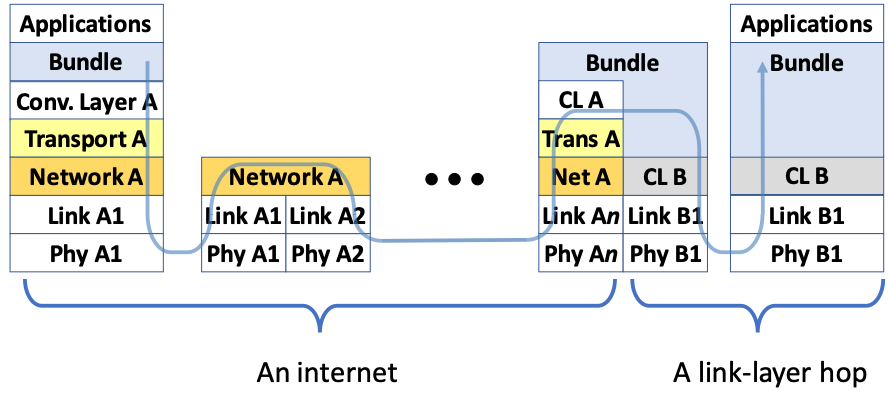 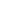 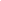 Figure 212-1	Bundle Protocol End-to-End Delivery Service":  Bundle Protocol End-to-End Delivery ServiceRFC 9171 describes the format of the messages (called bundles) passed between nodes participating in bundle transmission. Additionally, it addresses endpoint naming and describes how the protocol may be extended to support new capabilities while maintaining compatibility with the base protocol. Neither RFC 9171 nor this document address bundle routing algorithms (e.g., Schedule-Aware Bundle Routing [SABR]), mechanisms for populating the routing or forwarding information bases of bundle nodes, nor methods for scheduling bundle transmission (e.g., Contact Plan).General refactoring of the bundle protocol has improved the protocol in terms of simplicity, power, and flexibility since the protocol was first released in CCSDS 734.2-B-1. These improvements make BPv7 incompatible with its previous iteration. Therefore this document, upon publication, will obsolete CCSDS 734.2-B-1.Bundle protocol supports end-to-end communications that may include austere environments in which more commonly known communications protocols (e.g., TCP/IP) tend to break down and stop functioning. In scenarios like these, bundle protocol is an excellent technological innovation that allows multiple internetworking environments in previously unconnected locations to interact.SERVICES PROVIDED BY BPBP provides a data transmission service to move ‘bundles’ (contiguous groups of octets) of data from one BP node to another.  The specific services provided at the service interface are:initiating a registration (registering a node in an endpoint);terminating a registration;switching a registration between Active and Passive states;transmitting a bundle to abundle endpoint;canceling a transmission that has been requested;polling a registration that is in the Passive state;delivering a received bundle;reporting bundle status.QUALITIES OF SERVICE NOT PROVIDED BY BPThe Bundle Protocol as specified in this document does not provide the following services:in-order delivery of bundles;guaranteed delivery of bundles;broadcast, multicast, or anycast bundle delivery.CCSDS PROFILE OF RFC 9171BUNDLE PROTOCOL FROM RFC 9171This document adopts the Bundle Protocol as specified in Internet RFC 9171 (reference [1]), with the constraints and exceptions specified in section 3 of this document.NAMING SCHEMESImplementations of this specification shall support the ‘ipn’ URI scheme as defined in section 4.2.5.1.2 of RFC 9171, Bundle Protocol Version 7 (reference [1]).Implementations of this specification are not re the null endpoint dtn:none from the dtn URI scheme in RFC 9171.NOTESThis specification requires support for the ipn URI naming scheme and explicitly does not otherwise require support for the ‘dtn’ naming scheme defined in RFC 9171.The null endpoint dtn:none is encoded as the scheme number of the dtn URI scheme with a value zero scheme-specific part.Implementations shall use IPN node numbers assigned by SANA from the CCSDS CBHE Node Number Registry.Implementations shall use service numbers assigned by IANA/SANA from either the IANA CBHE Service Numbers registry or the SANA CBHE Service Numbers Registry.NOTESThe IANA registry includes a private address space of CBHE Service Numbers that can be used for mission-specific purposes.The ‘CBHE’ label was adopted before BPv7 was standardized; the name was enshrined in registries and is therefore used here.BUNDLE CREATIONBundles shall be assigned source node ID and creation timestamps when ADUs are accepted for transmission by the bundle protocol agent.  The combination of source node ID and creation timestamp is returned to the sending application in the bundle transmission request ID indication.The source node IDs of all non-anonymous bundles sourced by a given bundle protocol agent shall have the same node number.NOTE	–	Users may use different service numbers in the source node IDs of bundles sent.Implementations are not required to be able to source bundles with sending EID dtn:none (anonymous bundles).BUNDLE NODE REGISTRATION CONSTRAINTSAll endpoints in which a node is registered shall have the node number that is common to all the source node EIDs of non-anonymous bundles sourced by that node’s bundle protocol agent.No two bundle protocol agents shall register in endpoints whose EIDs have the same node number.MINIMUM SUPPORTED BUNDLE SIZEConformant CCSDS implementations shall be able to forward or deliver bundles whose total size, including all extension blocks, is less than or equal to 10*(2^20) bytes (10 MB).SERVICE DESCRIPTIONSERVICES AT THE USER INTERFACEThe services provided by the Bundle Protocol shall be made available to bundle protocol users and include the following:initiate a registration (registering a node in an endpoint);terminate a registration;switch a registration between Active and Passive states as discussed in RFC 9171;transmit an Application Data Unit (ADU) to an identified bundle endpoint;cancel a transmission;poll a registration that is in the Passive state;receive an ADU contained in a delivered bundle.The BP node shall be implemented such that virtually any number of transactions may be conducted concurrently in various stages of transmission or reception at a single BP node.NOTE	–	To clarify, the implementation needs to be able to accept a primitive and thereupon initiate a new transaction prior to the completion of previously initiated transactions.  The requirement for concurrent transaction support therefore does not necessarily imply that the implementation needs to be able to begin initial transmission of data for one transaction while initial transmission of data for one or more other transactions is still in progress. (But neither is support for this functional model precluded.)Error indications at the service interface are implementation matters not covered by this specification.SUMMARY OF PRIMITIVESThe BP service shall consume the following request primitives:Register.request;Deregister.request;ChangeRegistrationState.request;Send.request;Cancel.request;Poll.request.The BP service shall deliver the following indication primitives:BundleSendRequest.indication;Bundle Delivery.indication.SUMMARY OF PARAMETERSDESTINATION COMMUNICATIONS ENDPOINT IDThe destination communications endpoint ID parameter shall identify the communications endpoint to which the bundle is to be sent.NOTE	–	One can think of a DTN communications endpoint as an application, but in general, the definition is meant to be broader. For example, a single BPA (with a single endpoint ID) could service other local nodes such as elements of a sensor network using private protocols.SOURCE NODE IDThe source NODE ID parameter shall uniquely identify the communications endpoint from which the bundle was sent.REPORT-TO ENDPOINT IDThe report-to communications endpoint ID parameter shall identify the communications endpoint to which any bundle status reports pertaining to the bundle are sent.CREATION TIMESTAMPThe creation timestamp comprises the bundle creation time and the creation timestamp sequence number.SEND REQUEST OPTIONSThe send request parameters shall indicate what optional procedures are additionally to be followed when transmitting the bundle and what optional services are requested.The value of the send request parameters shall include the following:application data unit is an administrative record;bundle must not be fragmented;acknowledgement by application is requested;request reporting of bundle reception;request reporting of bundle forwarding;request reporting of bundle delivery;request reporting of bundle deletion;status time is requested in all status reports.NOTE	–	Implementations may also allow inclusion of other information with the Send Request Parameters, such as metadata and material to be included in particular extension blocks.BUNDLE DELIVERY INDICATION PARAMETERSThe delivery indication parameters shall be the ADU and the metadata from 4.3.7.2 below pertaining to the ADU.The value of the delivery indications parameters shall include the following:application data unit is an administrative record;acknowledgement by application is requested.NOTE	–	Implementations may also include other information with the Bundle Delivery Indication Parameters such as the source EID, creation time, and/or information from extension blocks.LIFETIME PARAMETERThe lifetime parameter shall indicate the length of time, following initial creation time of a bundle, after which bundle protocol agents may discard the bundle.APPLICATION DATA UNIT PARAMETERThe application data unit parameter shall indicate the location (in memory or non-volatile storage, a local implementation matter) of the application data conveyed by the bundle.BUNDLE SEND REQUEST IDThe Bundle Send Request ID parameter shall identify a particular bundle.  The Bundle Send Request ID comprises the source node ID and creation timestamp.DELIVERY FAILURE ACTIONThe Delivery Failure Action parameter shall identify the response the node is to take on receipt of a bundle that is deliverable subject to the registration when the registration is in the Passive state (see 4.3.11).The Delivery Failure Action parameter shall signal one of the following possible responses:defer delivery of the bundle;abandon delivery of the bundle.NOTE	–	RFC 9171 section 5.7 (Bundle Delivery) contains more on when deferred bundles may be delivered to receiving applications.REGISTRATION STATEThe Registration State is the state machine characterization of a given node’s membership in a given endpoint.  A registration state must at any time be in one of two states: Active or Passive.NOTE	–	A registration always has an associated ‘delivery failure action’ that denotes the action to be taken upon receipt of a bundle that is deliverable subject to the registration when the registration is in the Passive state (refer to 4.3.10).  Further definition of Registration can be found in section 5.7 of RFC 9171.BUNDLE DELIVERY METADATAThe Bundle Delivery Metadata parameter shall uniquely identify the delivered bundle and shall at minimum indicate the delivered bundle’s remaining time to live and the time the bundle was received.BP SERVICE PRIMITIVESREGISTER.REQUESTFunctionThe Register.request primitive shall be used to notify the BP agent of the node’s membership in a communications endpoint.SemanticsRegister.request shall provide parameters as follows:Register.request	(delivery failure action,
destination communications endpoint ID)When GeneratedRegister.request may be generated by any BP application at any time.Effect on ReceiptReceipt of Register.request shall cause the BPA to declare the node’s registration in the indicated endpoint.The registration shall initially be in Passive state.The indicated failure action shall be taken upon arrival of any bundle destined for this endpoint, as long as the registration remains in Passive state.Discussion—Additional CommentsRegistration in particular endpoints (especially those associated with the node number of the node) may be implicit in the instantiation of the BPA or could require explicit registration requests from applications.DEREGISTER.REQUESTFunctionThe Deregister.request primitive shall be used to notify the BPA of the end of the node’s membership in the indicated endpoint.SemanticsDeregister.request shall provide parameters as follows:Deregister.request	(destination communications endpoint ID)When GeneratedDeregister.request may be generated by any BP application at any time when the node is registered in the indicated endpoint.Effect on ReceiptReceipt of Deregister.request shall cause the node’s registration in the indicated endpoint to be rescinded.Discussion—Additional CommentsNone.CHANGEREGISTRATIONSTATE.REQUESTFunctionThe ChangeRegistrationState.request primitive shall be used to notify the BP agent of a desired change in the registration state.SemanticsChangeRegistrationState.request shall provide parameters as follows:ChangeRegistrationState.request	(destination communications endpoint ID, registrationState)When GeneratedChangeRegistrationState.request may be generated by any BP application at any time when the node is registered in the indicated endpoint.Effect on ReceiptReceipt of ChangeRegistrationState.request shall cause the BP agent to change the state of the registration to the requested state.If the new state is Active, receipt of this request shall additionally cause the bundle protocol agent to deliver to the application all bundles destined for the indicated endpoint, for which delivery was deferred.Discussion—Additional CommentsChanging the state of the registration to ‘active’ implicitly associates with that end point the application that issued the request. The expected effect of this association is that all bundles destined for this endpoint will be delivered to that application, but the details of this association are an implementation matter.SEND.REQUESTFunctionThe Send.request primitive shall be used by the application to request transmission of an application data unit from the source communications endpoint to a destination communications endpoint.SemanticsSend.request shall provide parameters as follows:Send.request	(source endpoint ID,
destination endpoint ID,
report-to endpoint ID,
send request options,
lifetime,
application data unit)When GeneratedSend.request may be generated by the source BP application at any time.Effect on ReceiptReceipt of Send.request shall cause the BP agent to initiate bundle transmission procedures and shall cause a BundleRequestID.indication to be returned to the issuer of the send request.Discussion—Additional CommentsNone.CANCEL.REQUESTFunctionThe Cancel.request primitive shall be used by the application to request termination of transmission of an application data unit for which the application previously requested transmission.SemanticsCancel.request shall provide parameters as follows:Cancel.request	(BundleRequestID)When GeneratedCancel.request may be generated by the application at any time after requesting transmission of a bundle.Effect on ReceiptReceipt of Cancel.request shall cause the BP agent to stop attempting to transmit and to discard the target bundle, if possible.Discussion—Additional CommentsIf the bundle has already been transmitted, there is no obligation on the sending BP agent to take any further action.  It is an implementation matter whether a bundle that is in the process of being transmitted when a Cancel.request is received is terminated.POLL.REQUESTFunctionThe Poll.request primitive shall be used by the application to request immediate delivery of the least-recently received bundle that is currently deliverable subject to the node’s registration in the indicated endpoint.SemanticsPoll.request shall provide parameters as follows:Poll.request	(destination communications endpoint ID)When GeneratedPoll.request may be generated by any BP application at any time when the node is registered in the indicated endpoint and that registration is in Passive state.Effect on ReceiptReceipt of Poll.request shall cause the BP agent to deliver to the BP application the least-recently received bundle destined for the destination communications endpoint ID, for which delivery was deferred.NOTE	–	Prioritization applies only to forwarding of a bundle. Deferred bundles are delivered in the order in which they were received.Discussion—Additional CommentsNone.BUNDLEREQUESTID.INDICATIONFunctionThe BundleRequestID.indication primitive shall be used to provide the application a reference to a particular bundle for which the application requested transmission.SemanticsBundleRequestID.indication shall provide parameters as follows:BundleRequestID.indication	(SourceNodeID,
CreationTimestamp)When GeneratedBundleRequestID.indication shall be generated by a BP agent after it has consumed a Send.request from the application.Effect on ReceiptThe effect on receipt of BundleRequestID.indication by a BP application is undefined.Discussion—Additional CommentsOn receiving this notice, the sending application can, for example, release resources of its own that are allocated to the bundles being transmitted or record the BundleRequestID so that transmission can be canceled in the future, if necessary.BundleDelivery.indicationFunctionThe BundleDelivery.indication primitive shall be used to deliver the application data unit and associated metadata to the service user.SemanticsBundleDelivery.indication shall provide parameters as follows:BundleDelivery.indication	(bundle delivery metadata,
application data unit)When GeneratedBundleDelivery.indication shall be generated by a BP agent upon delivery of a bundle, either on reception of bundles destined for active registrations or in response to poll requests referencing passive registrations.Effect on ReceiptThe effect on receipt is defined by the application.Discussion—Additional CommentsNone.BP NODE REQUIREMENTSDISCUSSIONBundle Protocol implements the bundle mechanisms needed to generate, forward, and receive bundles.  To do so it relies on the existence of services from some external source (e.g. the spacecraft on which the bundle node resides).  This section lists the services that BP needs from some external source in order to function.  It is broken into  requirements (basic services such as storage and a source of time), and underlying communication service requirements (external services that effect transmission and reception).BP nodes shall have access to a storage service.NOTESThis storage mechanism may be in dynamic memory or via a persistent mechanism such as a solid-state recorder and may be organized by various means to include file systems.The implementation of this storage can be shared among multiple elements of the communication stack so that reliability mechanisms at multiple layers do not have to maintain multiple copies of the data being transmitted.Volume of storage required and duration of storage are mission- and implementation-dependent.Storage reliability is subject to mission and service requirements.The following information shall be available to BP, either from the local operating environment or from the underlying communication service provider:forward advancing time that can be represented as ‘DTN time’ as defined by RFC 9171 (reference [1]);A counter conforming to the requirements of section 4.2.7 in RFC 9171 to provide sequence numbers for the creation timestamp fields of bundles.NOTE	–	The means by which this information is accessed by BP is implementation-dependent.UNDERLYING COMMUNICATION SERVICE REQUIREMENTSEach convergence layer protocol adapter shall provide the following services to the bundle protocol agent:sending a bundle to a bundle node that is reachable via the convergence layer protocol;notifying the bundle protocol agent of the disposition of its data sending procedures with regard to a bundle, upon concluding those procedures;delivering to the bundle protocol agent a bundle that was sent by a bundle node via the convergence layer protocol.NOTESThe convergence layer service interface specified here is neither exhaustive nor exclusive. That is, supplementary DTN protocol specifications (including, but not restricted to, the Bundle Protocol Security as specified in RFC 9172) may expect convergence layer adapters that serve BP implementations conforming to those protocols to provide additional services such as reporting on the transmission and/or reception progress of individual bundles (at completion and/or incrementally), retransmitting data that were lost in transit, discarding bundle-conveying data units that the convergence layer protocol determines are corrupt or inauthentic, or reporting on the integrity and/or authenticity of delivered bundles.Additionally, BP relies on the capabilities of protocols at the convergence layer to minimize congestion.  The potentially long round-trip times characterizing delay-tolerant networks are incompatible with end-to-end reactive congestion control mechanisms, so convergence-layer protocols are expected to provide rate limiting or congestion control.The service provided by the protocols beneath BP (not necessarily by the convergence layer protocol itself) shall deliver only complete bundles to the receiving BP Node.Delivery of duplicate bundles to a BPA by the underlying layer shall be acceptable.

PROTOCOL IMPLEMENTATION CONFORMANCE
STATEMENT PROFORMA

(NORMATIVE)OVERVIEWThis annex provides the Protocol Implementation Conformance Statement (PICS) Requirements List (RL) for CCSDS-compliant implementations of BP.  The PICS for an implementation is generated by completing the RL in accordance with the instructions below.  An implementation shall satisfy the mandatory conformance requirements of the base standards referenced in the RL.An implementation’s completed RL is called the PICS.  The PICS states which capabilities and options of the protocol have been implemented.  The following can use the PICS:the protocol implementer, as a checklist to reduce the risk of failure to conform to the standard through oversight;the supplier and acquirer or potential acquirer of the implementation, as a detailed indication of the capabilities of the implementation, stated relative to the common basis for understanding provided by the standard PICS proforma;the user or potential user of the implementation, as a basis for initially checking the possibility of interworking with another implementation (it should be noted that, while interworking can never be guaranteed, failure to interwork can often be predicted from incompatible PICSes);a protocol tester, as the basis for selecting appropriate tests against which to assess the claim for conformance of the implementation.INSTRUCTIONS FOR COMPLETING THE RLAn implementer shows the extent of compliance to the protocol by completing the RL; that is, compliance to all mandatory requirements and the options that are not supported are shown. The resulting completed RL is called a PICS. In the Support column, each response shall be selected either from the indicated set of responses, or it shall comprise one or more parameter values as requested. If a conditional requirement is inapplicable, N/A should be used. If a mandatory requirement is not satisfied, exception information must be supplied by entering a reference Xi, where i is a unique identifier, to an accompanying rationale for the noncompliance.NOTATIONThe symbols in table A1 are used in the RL to indicate the status of features.Table A1A-1	PICS Notation":  PICS NotationThe symbols in table A2 shall be used in the ‘Support’ column of the PICS.Table A2A-2	Symbols for PICS ‘Support’ Column":  Symbols for PICS ‘Support’ ColumnREFERENCED BASE STANDARDSThe base standards referenced in the RL shall be:CCSDS BP (this document);RFC 9171 (reference [1]).In the tables below, the notation in the Reference column combines one of the short-form document identifiers above (e.g., RFC 9171) with applicable subsection numbers in the referenced document.  RFC numbers are used to facilitate reference to subsections within the Internet specifications.GENERAL INFORMATIONIDENTIFICATION OF PICSIDENTIFICATION OF IMPLEMENTATION UNDER TEST (IUT)IDENTIFICATIONPROTOCOL SUMMARYBASIC REQUIREMENTS

CONVERGENCE LAYER ADAPTERS 

(NORMATIVE)OVERVIEWThis annex describes various CLAs to support mission operations both in space and on the ground. There are many possible convergence layer protocols to support the various communications interfaces with which the Bundle Protocol may interact.  This annex is in no manner comprehensive or rigorous but contains CCSDS supported CLAs that have been demonstrated under various environments, have been requested to be included at the time of this writing, and appear applicable to CCSDS users.CONVERGENCE LAYER ADAPTERSAVAILABLE CL ADAPTERSGeneralCompliant implementations shall implement at least one of the CLAs in this section.TCP Convergence Layer AdapterWhen sending/receiving bundles using TCP at the convergence layer, bundles shall be encapsulated in TCP packets according to the Delay-Tolerant Networking TCP Convergence-Layer Protocol (reference [4]).NOTE	–	IANA has allocated TCP port 4556 for the TCP CLA.UDP Convergence Layer Adapter—Encapsulation of Bundles in UDP DatagramsUDP Maximum Bundle Transmission SizeThe maximum size of a bundle that can be encapsulated in the UDP (reference [8]) CLA is 65,535 bytes.Bundle Encapsulation in UDPEach .NOTE	–	Bundle protocol agents should endeavor to send bundles of such a size as not to require fragmentation by the IP (Internet Protocol) layer. In practice this generally means keeping the size of the IP datagram (including the IP and UDP headers, plus the bundle) to no more than 1500 bytes.NOTE–	IANA has allocated UDP port 4556 for the UDP CLA.Network InteractionsAll implementations should ensure that the traffic sent by the UDP convergence layer adaptor does not adversely affect other traffic on the network.NOTESNetwork characteristics can best be managed on a closed network or a network with reserved bandwidth, or the utilization of congestion control procedures as described in RFC 8085 (reference [F2]) can be adopted.UDP does not provide any congestion control; UDP CLAs that may be used over large shared networks like the Internet should take measures to ensure that they do not adversely affect other traffic on the network.  One such measure would be to control the rate at which UDP datagrams are emitted from the CLA; another would be to define a Datagram Congestion Control Protocol (DCCP)-based CLA.  (See RFC 7122 for more information.)LTP Convergence Layer Adapter—Encapsulation of Bundles in LTP BlocksLTP Blocks Include Only Whole BundlesAn LTP CLA shall only include an integral number of complete bundles in an LTP block.Length, Value Encoding of Bundles in LTP BlocksEach bundle in an LTP block shall be preceded by a CBOR unsigned integer whose value is the length of the bundle (including all blocks) in octets.Decapsulation of Bundles Encapsulated in LTPBundles shall be extracted from LTP blocks at the receiver and shall be passed to the receiving BPA.NOTE	–	Because senders may concatenate multiple bundles into an LTP block, all LTP CLA receivers need to be able to parse multiple bundles out of a received LTP block.RELIABLE TRANSMISSION VIA LTPFor reliable bundle transmission using LTP, bundles shall be encapsulated in LTP blocks containing only red-part (reliable) data.UNRELIABLE TRANSMISSION VIA LTPFor unreliable bundle transmission, bundles shall be encapsulated into LTP blocks containing only green-part (unreliable) data. SPP Convergence Layer (reference [5])SPP Maximum Bundle Transmission SizeThe maximum size of a bundle that can be transferred using the Service Packet Protocol (SPP) convergence layer adaptor shall be 65,536 (the size of any packet secondary header) bytes.Bundle Encapsulation in SPPEach bundle shall be encapsulated into one SPP packet with no additional bytes.Encapsulation Packet Protocol Convergence Layer (reference [6])Encapsulation Packet Protocol Maximum Bundle Transmission SizeThe maximum size of a bundle that can be transferred using the Encapsulation Packet Protocol (EPP) convergence layer adaptor shall be 4,294,967,287 bytes.Bundle Encapsulation in Encapsulation Packet ProtocolEach bundle shall be encapsulated into one EPP packet with no additional bytes.EPP Protocol IdentifierImplementations with EPP shall use EPP Protocol Identifiers (EPIs) allocated by SANA (see reference [7]).

BP MANAGED INFORMATION(NORMATIVE)BASIC REQUIREMENTSUpon request each BP node shall provide  managed information that represents the state of the node at a particular time.  The minimal set of such information shall include those data items identified by RFC 9171 and collected in this annex.  This collection of managed information is shown as the MIB on the right of figure 11.  The manner in which the information is requested and provided / delivered is an implementation matter.BP nodes shall support five types of managed information:bundle state information;error and reporting information;registration information;convergence layer information;node state information.In addition to required information, each BP node may choose to provide supplementary information.  Each identified managed information item shall identify whether its collection and accurate reporting is required or recommended.NOTESIn the future, managed information may be queried and delivered via a network management protocol.Individual pieces of managed information may describe related events. Care must be taken when modifying these data to ensure that related data sets remain coherent.  For example, when a cumulative counter ‘rolls over’ or is otherwise reset, related counters should also be reset.BUNDLE STATE INFORMATIONOVERVIEWBundles do not have a natural end state within a node; they are forwarded, delivered, or deleted.  As such, bundles at rest within a node exist pending a particular action. This set of managed information describes these bundle states and the transitions between them.SUPPORTED TYPES OF BUNDLE STATE INFORMATIONBP nodes shall support the bundle state information itemized in table C1.Table C1C-1	Bundle State Information":  Bundle State InformationNODE ERROR AND REPORTING INFORMATIONOVERVIEWNodes generate reports in response to both anomalous and special events.  This set of managed information reports on the number of errors and reports constructed at the node.SUPPORTED TYPES OF ERROR AND REPORTING INFORMATIONBP nodes shall support the error and reporting information itemized in table C2.Table C2C-2	Error and Reporting Information":  Error and Reporting InformationREGISTRATION INFORMATIONOVERVIEWEach node registers in one or more endpoints. These registrations allow for the reception and processing of bundles in the context of the endpoints to which they are addressed.SUPPORTED TYPES OF REGISTRATION INFORMATIONBP nodes shall support the registration information itemized in table C3.Table C3C-3	Registration Information":  Registration InformationNODE STATE INFORMATIONOVERVIEWGlobal node state information provides the context for using other managed information items.SUPPORTED TYPES OF NODE STATE INFORMATIONBP nodes shall support the node state information itemized in table C4.Table C4C-4	Node State Information":  Node State Information

SECURITY, SANA, AND PATENT CONSIDERATIONS(INFORMATIVE)SECURITYOVERVIEWThe Bundle Protocol as defined by RFC 9171 has factored in security from the outset of its design.  The necessary security architecture and services have been developed in an accompanying RFC, the Bundle Protocol Security specification.  Because BP was designed for a resource-constrained environment, it is essential to ensure that only those entities authorized to utilize those resources be allowed to do so.Also, because of the long latencies and delays in the constrained environments which utilize BP, integrity and confidentiality are essential.   Without adequate protections in place to ensure that data integrity and confidentiality are maintained, the difficulty in identifying compromised data will be compounded as a result of the unique environment of CCSDS missions.SECURITY CONCERNS WITH RESPECT TO THE CCSDS DOCUMENTThe BP specification (reference [1]) contains a security section (9), which addresses necessary measures to protect bundle protocol data and recommends the use of the Bundle Security Protocol (BPSec) of RFC 9172. Two types of security blocks are defined in RFC 9172:Bundle Integrity Block (BIB) – Used to ensure the integrity of its plain text security target(s).  The integrity information in the BIB MAY be verified by any node along the bundle path from the BIB security source to the bundle destination.  Waypoints add or remove BIBs from bundles in accordance with their security policy.  BIBs are never used for integrity protection of the cipher text provided by a BCB. Because security policy at BPSec nodes may differ regarding integrity verification, BIBs do not guarantee hop-by-hop authentication, as discussed in RFC9172 section 1.1.Block Confidentiality Block (BCB) – Indicates that the security target(s) have been encrypted at the BCB security source in order to protect their content while in transit.  The BCB is decrypted by security acceptor nodes in the network, up to and including the bundle destination, as a matter of security policy. BCBs additionally provide integrity protection mechanisms for the cipher text they generate.AUDITING OF RESOURCE USAGENo mechanisms are defined in this specification to audit or assist with the auditing of resource usage by the protocol.POTENTIAL THREATS AND ATTACK SCENARIOSNo potential threat or attack scenarios are discussed.CONSEQUENCES OF NOT APPLYING SECURITY TO THE TECHNOLOGYBy not applying the native security of the BP protocol and the extended security of BPSec allowed by BP, the system must rely on security measures provided at the CLA interfaces and below.  For space applications, these may be nonexistent or merely physical because of the lack of integration between payload and ground systems interfaces.  If no security is applied at the BP or lower layers, then applications may be open to man-in-the middle attacks, replay attacks, or a general loss of integrity of transported bundles.SANA CONSIDERATIONSPATENT CONSIDERATIONSThere are no known patents covering the Bundle Protocol as described in this document and its normative references.

BP ELEMENT NOMENCLATUREBP BLOCK TABLESThis annex specifies the canonical nomenclature for DTN BPv7 block field definitions. In the terms column, the non-canonical terms are given.  The full canonical name is formed by prepending ‘BPv7.’ and the table name transformed into camelcase followed by a dot.  So, for example, the full canonical name of the ‘isFragment’ field in the primary block is:BPv7.primaryBlock.controlFlags.isFragmentThis annex does not imply anything about implementation, encoding of values, or range limitations set by the encoding or implementation.  (For encoding and limits set by the encoding methods, see RFC 9171.)Value limits imposed by implementations will be documented by forthcoming network management specifications.PRIMARY BLOCK ELEMENTSTable E1E-1	Primary Block":  Primary BlockNOTESThe value of the primaryBlock.BundleVersion field for the version of the bundle protocol specified in this document is 7.The fragmentOffset and totalADULength fields are only present if the bundle is a fragment.BLOCK SHARED ELEMENTSAll blocks other than the primary block share a common structure that includes information about the block, CRC information, and a block content field. Those shared elements are represented in the table E2.NOTE	–	At the time of this specification, the following block types are defined:Payload Block: blockType Range (1);Previous Node Block: blockType Range (6);Age Block: blockType Range (7);Hop Count Block: blockType Range (10).Table E2E-2	Block Metadata":  Block MetadataPAYLOAD BLOCKTable E3E-3	Block Content for Previous Node Block":  Block Content for Previous Node BlockPREVIOUS NODE BLOCKTable E4E-4	Block Content for Previous Node Block":  Block Content for Previous Node BlockBUNDLE AGE BLOCKTable E5E-5	Block Content for Bundle Age Block":  Block Content for Bundle Age BlockHOP COUNT BLOCKTable E6E-6	Block Content for Hop Count Block":  Block Content for Hop Count BlockADMINISTRATIVE RECORDTable E7E-7	Administrative Record":  Administrative RecordNOTE	–	At the time of this specification, the following record types are defined:		Bundle Status Report: RecordType RangeBUNDLE STATUS REPORT ADMINISTRATIVE RECORD CONTENTTable E8E-8	Record Content for Bundle Status Report":  Record Content for Bundle Status ReportNOTESAdministrative records are carried as payloads of bundles and are signaled by the BPv7.primaryBlock.bundleControlFlags.isAdmin field.Enumerated values form the set of Valid status report reason codes that are registered in the IANA ‘Bundle Status Report Reason Codes’ subregistry in the ‘Bundle Protocol’ registry.Unsigned integer represents the DTN Time.This is optional and is present if and only if the bundle whose status is being reported was a fragment.This is optional and is present if the eventAssertion is 1 AND the ‘Report status time’ flag was set to 1 in the bundle processing control flags of the bundle whose status is being reported.

INFORMATIVE REFERENCES

(INFORMATIVE)[F1]	Rationale, Scenarios, and Requirements for DTN in Space. Issue 1. Report Concerning Space Data System Standards (Green Book), CCSDS 734.0-G-1. Washington, D.C.: CCSDS, August 2010.[F2]	L. Eggert, G. Fairhurst, and G. Shepard. UDP Usage Guidelines. RFC 8085. Reston, Virginia: ISOC, March 2017.

ABBREVIATIONS AND ACRONYMS

(INFORMATIVE)Term		MeaningAA		application agentADU		Application Data UnitAOS		Advanced Orbiting SystemsBP		Bundle ProtocolBPA		bundle protocol agentBPSec		Bundle Security ProtocolBSR		Bundle Status ReportCBOR		Concise Binary Object RepresentationCCSDS		Consultative Committee for Space Data SystemsCRC		cyclic redundancy checkCL		convergence layerCLA		convergence layer adapterDTN		delay tolerant networkEID		endpoint identifierEPI		EPP Protocol IdentifiersEPP		Encapsulation Packet ProtocolIANA		Internet Assigned Numbers AuthorityIEC		International Electrotechnical CommissionIP		Internet ProtocolIPN		Interplanetary NetworkISO		International Organization for StandardizationISOC		Information Security Operations CenterIUT		implementation under testLOS		loss of signalLTP		Licklider Transmission ProtocolOSI		Open Systems InterconnectionPICS		protocol implementation conformance statementPDU		protocol data unitRL		requirements listRFC		Request for CommentSABR		Schedule Aware Bundle RoutingSANA		Space Assigned Numbers AuthoritySDU		service data unitSPP		Space Packet ProtocolTC		TelecommandTCP		Transmission Control ProtocolTM		TelemetryUDP		User Datagram ProtocolURI		Uniform Resource IdentifierUSLP		Unified Space Link ProtocolCCSDS BUNDLE PROTOCOL SPECIFICATIONIssue:Proposed Pink Book, Issue 1.0Date:September 2022Location:Not ApplicableDocumentTitleDateStatusCCSDS 734.2-B-1CCSDS Bundle Protocol Specification, Recommended Standard, Issue 1September 2015Original issueCCSDS 734.2-P-1.0CCSDS Bundle Protocol Specification, Proposed Draft Recommended Standard, Issue 1.0September 2022Current proposed draft updateSymbolMeaningMMandatory.OOptional.O.<n>Optional, but support of at least one of the group of options labeled by the same numeral <n> is required.SymbolMeaningYYes, the feature is supported by the implementation.NNo, the feature is not supported by the implementation.N/AThe item is not applicableRefQuestionResponse1Date of Statement (DD/MM/YYYY)2PICS serial number3System conformance statement cross-referenceRefQuestionResponse1Implementation name2Implementation version3Name of hardware (machine) used in test4Version of hardware (machine) used in test5Name of operating system used during test6Version of operating system used during test7Additional configuration information pertinent to the test8Other informationRefQuestionResponse1Supplier2Point of contact for queries3Implementation name(s) and version(s)4Other information necessary for full identification (e.g., name(s) and version(s) for machines and/or operating systems)RefQuestionResponse1Protocol version2Addenda implemented3Amendments implemented4Have any exceptions been required?NOTE	–	A YES answer means that the implementation does not conform to the protocol. Non-supported mandatory capabilities are to be identified in the PICS, with an explanation of why the implementation is non-conforming.YesNo5Date of statement (DD/MM/YYYY)ItemProtocol FeatureReferenceStatusSupportBP FormattingFormats bundles as BPv7 per RFC 9171This document: 3.1.RFC 9171 Section 4 except section 4.2.5.1 and section 4.4MPrevious NodeRecognizes, parses, and acts on the previous node extension blockRFC 9171 section 4.4.1MBundle AgeRecognizes, parses, and acts on the bundle age extension blockRFC 9171 section 4.4.2MHop CountRecognizes, parses, and acts on the hop count extension blockRFC 9171 section 4.4.3MBPv7Identifies bundles as version 7 in the primary blockRFC 9171 section 9.2MIPN_namingSupport for the ipn URI Naming SchemeThis document: 3.2.1.RFC 9171 section 4.2.5.1.2Mdtn:noneSupport for the dtn:none endpoint IDThis document: 3.2.2.RFC 9171 section 4.2.5.1.1MIPN Node NoUse IPN node numbers assigned by SANAThis document: 3.2.3MIPN Service NoUse IPN service numbers assigned by IANA/SANAThis document: 3.2.4MBundle Creation MetadataBundle creation timestamp and timestamp sequence number assigned when ADU is accepted for transmissionThis document: 3.3.1MSource Node IDThe source node IDs for all non-anonymous bundles sources shall have the same node numberThis document: 3.3.2MSupport for dtn:noneSupports sending bundles with source dtn:nonThis document: 3.3.3ORegistration ConstraintsAll endpoints in which a node is registered shall have the same node numberThis document: 3.4MMinimum Bundle SizeSupports processing of bundles whose total size is less than or equal to 10*220 bytes (10 MB)This document: 3.5MService InterfaceSupports the service interface in section 4This document: section 4.MLTP CLAImplements bundle encapsulation in LTP blocksThis document: B2.1.4O.1UDP CLAImplements bundle encapsulation in UDP datagrams.This document: B2.1.3O.1Space Packets CLAImplements encapsulation of bundles in Space PacketsThis document B2.1.5O.1BP Managed InformationImplements the BP managed information described in annex CThis document, annex CMGeneration of Administrative RecordsFollows RFC 9171 rules for generation of administrative recordsRFC 9171 Section 5.1MBundle TransmissionFollows RFC 9171 procedures for bundle transmissionRFC 9171 Section 5.2MForwarding ContraindicatedFollows RFC 9171 procedures when forwarding is contraindicatedRFC 9171 Section 5.3MForwarding FailedFollows RFC 9171 procedures when forwarding a bundle failsRFC 9171 Section 5.4MBundle ExpirationFollows RFC 9171 procedures when a bundle expiresRFC 9171 Section 5.5MBundle ReceptionFollows RFC 9171 procedures when receiving a bundleRFC 9171 Section 5.6MLocal Bundle DeliveryFollows RFC 9171 procedures when delivering a bundle to the application agentRFC 9171 Section 5.7MBundle FragmentationFollows RFC 9171 procedures when fragmenting a bundleRFC 9171 Section 5.8MApplication Data Unit ReassemblyFollows RFC 9171 procedures when reassembling and ADURFC 9171 Section 5.9MBundle DeletionFollows RFC 9171 procedures when deleting a bundleRFC 9171 Section 5.10MDiscarding a BundleFollows RFC 9171 procedures when discarding a bundle.RFC 9171 Section 5.11MCanceling a TransmissionFollows RFC 9171 procedures when canceling a transmissionRFC 9171 Section 5.12MAdministrative RecordsFormats administrative records per RFC 9171RFC 9171 section 6.1Bundle Status ReportsFormats status reports per RFC 9171RFC 9171 section 6.1.1MMIB_stateBundle State InformationThis document: table C1MMIB_errorsError and Reporting InformationThis document: table C2MMIB_registrationRegistration InformationThis document: table C3MMIB_CL_infoConvergence-Layer InformationThis document: table C4MMIB_ConfigGeneral Configuration InformationThis document: annex CMManaged Information ItemDescriptionDescriptionReq?Retention ConstraintsRetention ConstraintsRetention ConstraintsRetention ConstraintsBundles Retained for ForwardingThe number of bundles/bytes associated with the retention constraint forward pending at this node.Cumulative BytesNoBundles Retained for ForwardingThe number of bundles/bytes associated with the retention constraint forward pending at this node.Cumulative BundlesYesBundles Retained for TransmissionThe number of bundles/bytes associated with the retention constraint dispatch pending at this node.Cumulative BytesNoBundles Retained for TransmissionThe number of bundles/bytes associated with the retention constraint dispatch pending at this node.Cumulative BundlesYesBundles Retained for ReassemblyThe number of bundles/bytes associated with the retention constraint reassembly pending at this node.Cumulative BytesNoBundles Retained for ReassemblyThe number of bundles/bytes associated with the retention constraint reassembly pending at this node.Cumulative BundlesYesPriority CountersPriority CountersPriority CountersPriority CountersBulk Bundles SourcedThe number of bundles/bytes generated by this node with the bulk priority.Cumulative BytesNoBulk Bundles SourcedThe number of bundles/bytes generated by this node with the bulk priority.Cumulative BundlesYesNormal Bundles SourcedThe number of bundles/bytes generated by this node with the normal priority.Cumulative BytesNoNormal Bundles SourcedThe number of bundles/bytes generated by this node with the normal priority.Cumulative BundlesYesExpedited Bundles SourcedThe number of bundles/bytes generated by this node with the expedited priority.Cumulative BytesNoExpedited Bundles SourcedThe number of bundles/bytes generated by this node with the expedited priority.Cumulative BundlesYesBulk Bundles QueuedThe number of bundles/bytes with the bulk priority currently resident on this node.Cumulative BytesNoBulk Bundles QueuedThe number of bundles/bytes with the bulk priority currently resident on this node.Cumulative BundlesYesNormal Bundles QueuedThe number of bundles/bytes with the normal priority currently resident on this node.Cumulative BytesNoNormal Bundles QueuedThe number of bundles/bytes with the normal priority currently resident on this node.Cumulative BundlesYesExpedited Bundles QueuedThe number of bundles/bytes with the expedited priority currently resident on this node.Cumulative BytesNoExpedited Bundles QueuedThe number of bundles/bytes with the expedited priority currently resident on this node.Cumulative BundlesYesFragmentationFragmentationFragmentationFragmentationFragmentationThe number of bundles that have been fragmented by this node.Cumulative BundlesYesNumber of FragmentsThe number of fragments created by this bundle.Cumulative BundlesYesManaged Information ItemDescriptionDescriptionReq?Bundle DeletionsBundle DeletionsBundle DeletionsBundle DeletionsNo Info DeletionsThe number of bundles deleted with the No additional information reason code.Cumulative BundlesNoExpired DeletionsThe number of bundles deleted with the Lifetime expired reason code.Cumulative BundlesNoUni-forwarded DeletionsThe number of bundles deleted with the Forwarded over unidirectional link reason code.Cumulative BundlesNoCancellation DeletionsThe number of bundles deleted with the Transmission canceled reason code.Cumulative BundlesNoNo Storage DeletionsThe number of bundles deleted with the Depleted Storage reason code.Cumulative BundlesNoBad EID DeletionsThe number of bundles deleted with the Destination endpoint ID unintelligible reason code.Cumulative BundlesNoNo Route DeletionsThe number of bundles deleted with the No known route to destination from here reason code.Cumulative BundlesNoNo Timely Contact DeletionsThe number of bundles deleted with the No timely contact with next node on route reason code.Cumulative BundlesNoBad Block DeletionsThe number of bundles deleted with the Block unintelligible reason code.Cumulative BundlesNoBytes deletedThe total number of bytes in all bundles deleted at this node.Cumulative BytesNoBundle Processing ErrorsBundle Processing ErrorsBundle Processing ErrorsBundle Processing ErrorsFailed ForwardsThe number of bundles/bytes that have experienced a forwarding failure at this node.Cumulative BytesNoFailed ForwardsThe number of bundles/bytes that have experienced a forwarding failure at this node.Cumulative BundlesYesAbandoned DeliveryThe number of bundles/bytes whose delivery has been abandoned at this node.Cumulative BytesNoAbandoned DeliveryThe number of bundles/bytes whose delivery has been abandoned at this node.Cumulative BundlesYesDiscarded BundlesThe number of bundles/bytes discarded at this node.Cumulative BytesNoDiscarded BundlesThe number of bundles/bytes discarded at this node.Cumulative BundlesYesManaged Information ItemDescriptionReq?Identity InformationIdentity InformationIdentity InformationEndpoint IdentifierThe Endpoint ID of this registered endpoint.YesActivity StateThe current state of the EID, at the time the managed information was queried.One of: ACTIVE or PASSIVE. YesSingleton StateWhether this EID is a singleton EID.One of: YES or NO.YesDefault Failure ActionThe default action to be taken when delivery is not possible.One of: ABANDON or DEFER.YesManaged Information ItemDescriptionReq?Node State (one occurrence per node)Node State (one occurrence per node)Node State (one occurrence per node)Node Administrative Endpoint IDThe Endpoint ID that uniquely and permanently identifies this node’s administrative endpoint.YesBundle Protocol Version NumbersThe number(s) of the version(s) of the Bundle Protocol that is supported at this node. YesAvailable StorageThe number of kilobytes of storage allocated to bundle retention at this node and not currently occupied by bundles.YesLast Up TimeThe most recent time at which the operation of this node was started or restarted. YesRegistration CountThe number of different endpoints in which this node has been registered since it was last started or restarted.NoExtension Information (one occurrence per extension)Extension Information (one occurrence per extension)Extension Information (one occurrence per extension)Extension NameThe name identifying one of the BP extensions supported at this node.YesTermTermLogicalData TypeRangebundleVersionbundleVersionunsigned integer(0 .. )bundleControlFlagsisFragmentBoolean(0 .. 1)bundleControlFlagsisAdminBoolean(0 .. 1)bundleControlFlagsdoNotFragmentBoolean(0 .. 1)bundleControlFlagsE2EAckRequestedBoolean(0 .. 1)bundleControlFlagsstausReportTimeRequestedBoolean(0 .. 1)bundleControlFlagsreceivedStatusRequestedBoolean(0 .. 1)bundleControlFlagsforwardedStatusRequestedBoolean(0 .. 1)bundleControlFlagsdeliveredStatusRequestedBoolean(0 .. 1)bundleControlFlagsdeletedStatusRequestedBoolean(0 .. 1)crcTypecrcTypeunsigned integer(0 .. 2)destinationEIDdestinationEIDEID(Dependent on addressing scheme)sourceEIDsourceEIDEID(Dependent on addressing scheme)reportToEIDreportToEIDEID(Dependent on addressing scheme)creationTimestampbundleCreationTimeunsigned integer(0 .. )creationTimestampsequenceNumberunsigned integer(0 .. )bundleLifetimebundleLifetimeunsigned integer(0 .. )fragmentOffsetfragmentOffsetunsigned integer(0 .. )totalADULengthtotalADULengthunsigned integer(1 .. )crcValuecrcValuebyte string(0 .. )TermTermLogicalData TypeRangeblockTypeblockTypeunsigned integer(0 ..)blockNumblockNumunsigned integer(1 .. )processingControlFlagsreplicateInAllBlocksBoolean(0 .. 1)processingControlFlagsreportStatusIfUnprocessedBoolean(0 .. 1)processingControlFlagsdeleteIfUnprocessedBoolean(0 .. 1)processingControlFlagsremoveIfUnprocessedBoolean(0 .. 1)crcTypecrcTypeunsigned integer(0 .. 2)blockContentblockContentblockContentType(Dependent on value of blockType)crcValuecrcValuebyte string(0 .. )TermTermLogicalData TypeRangeblockContentTypepayloadbyte stringNATermTermLogicalData TypeRangeblockContentTypeeidForwardedEID(Dependent on addressing scheme)TermTermLogicalData TypeRangeblockContentTypebundleAgeunsigned integer(0..2^64-1)TermTermLogicalData TypeRangeblockContentTypebundleHopLimitunsigned integer(1 .. 255)blockContentTypebundleHopCountunsigned integer(1 .. 255)TermTermLogicalData TypeRangeadminRecordStructurerecordTypeunsigned integer(0..2^64-1)adminRecordStructurerecordContentVariant type (see note 1)(Dependent on recordTypeCode)TermTermLogicalData TypeRangeBSRRecordContentTypeBSRStatusBSRStatusType(See below - BSRStatusType)BSRRecordContentTypeBSRReasonCode unsigned integer (see note 2)(0..2^64-1)BSRRecordContentTypesubjectSourceEIDEID(Dependent on addressing scheme)BSRRecordContentTypesubjectCreationTimestampunsigned integer(0..2^64-1)BSRRecordContentTypesubjectFragmentOffset (see note 4)unsigned integer(0..2^64-1)BSRRecordContentTypesubjectTotalADULength (see note 4)unsigned integer(0..2^64-1)BSRStatusTypereceivedEventeventDataPointType(See below - eventDataPointType)BSRStatusTypeforwardedEventeventDataPointType(See below - eventDataPointType)BSRStatusTypedeliveredEventeventDataPointType(See below - eventDataPointType)BSRStatusTypedeletedEventeventDataPointType(See below - eventDataPointType)eventDataPointTypeeventAssertionBoolean(0 .. 1)eventDataPointTypeeventTimestamp (see note 5)unsigned integer (see note 3)(0..2^64-1)